ExerciseContact Groups aka Distribution ListsFollow along with the video and practice creating a new Contact Group using your existing Outlook People (Contacts) section.Open your contacts view by clicking the People button:
       OR      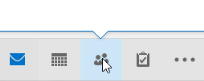 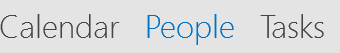 Click New Contact Group
  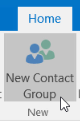 Name the Group and click “Add Members”: 
 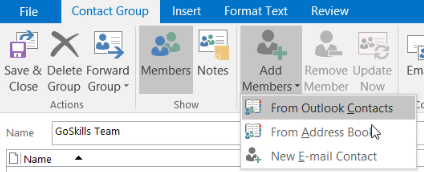 Select and Double Click the names to be added to the Group:
 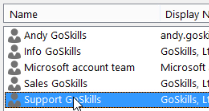 If you need to Remove someone, open the Group and select “Remove Member”
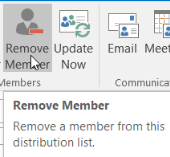 